                              ПРЕСС РЕЛИЗ           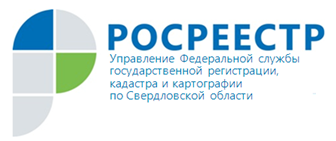 Управление Росреестра по Свердловской области информирует о тематических «горячих линиях»В целях повышения качества и доступности услуг в сфере государственного кадастрового учёта и государственной регистрации прав на недвижимое имущество в Управлении Росреестра по Свердловской области (далее – Управление) работают еженедельные консультации по направлениям:Учётно-регистрационное направление:- по заявлениям на регистрацию прав на недвижимое имущество  8 (343) 375-40-32 (среда, 10:00 – 11:00);	- по заявлениям на кадастровый учёт недвижимого имущества	 8 (343) 375-40-32	(среда, 11:00– 12:00);- по заявлениям, поданным в электронном виде 			
 8 (343) 375-40-83 (среда, 10:00– 12:00)По вопросам кадастровой оценки недвижимости:	8 (343) 297-79-70 (вторник, 10:00– 12:00)	По вопросам государственного земельного надзора:8 (343) 297-79-44 (среда, 10:00 – 12:00)По вопросам проведения землеустроительных и кадастровых работ:	
8 (343) 297 79 57 (среда 10:00 – 12:00)	По вопросам предоставления документов государственного фонда данных, полученных  в результате проведения землеустройства:	
8 (343) 297-79-16 (среда, 10:00 – 12:00)	 Напоминаем, что в Управлении Росреестра по Свердловской области пользуется популярностью у граждан мобильная форма по вопросам деятельности Управления, посредством которой направляются обращения: https://forms.yandex.ru/u/5e731ee59d2c1504bfddecdf/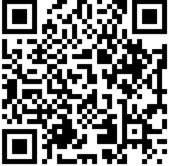 Данная форма внедрена на период дистанционного режима приёма граждан по личным вопросам. Для оформления обращения необходимо:-  заполнить форму, подкрепив при необходимости скан-образы документов;- отправить форму, указав адрес электронной почты для получения подтверждения обращения. Ответ на обращение (окончательный или промежуточный при необходимости более тщательной подготовки) может быть направлен Управлением как на адрес электронной почты, так и представлен по телефону, указанному в обращении.Также напоминаем, что получить консультацию по всем вопросам оформления недвижимости всегда можно по единому справочному круглосуточному телефону колл-центра Росреестра:  8 800 100 34 34 (звонок бесплатный);  (343) 375 39 39 – телефон для справок; (343) 375 98 77 – автоинформатор; (343 )375 98 65 – «телефон доверия»;66_upr@rosreestr.ru – электронная почта Управления.Пресс-служба Управления Росреестра по Свердловской области, Контакты для СМИГалина Зилалова, тел. 8(343) 375-40-81  эл. почта: press66_rosreestr@mail.ru